REVISED INTERVIEW PROGRAMME FOR THE MONTH OF MARCH, 2023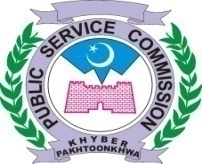 PANEL-IPANEL-IIPANEL-III  PANEL-IVPANEL-V              BY ORDER OF THE HON’BLE CHAIRMAN No. PSC / DR / int / 03/MAR/2023-D							                                            Dated: 15.03.2023								                                                                                                                                                                                               DIRECTOR RECRUITMENTMARCH, 2023MARCH, 2023MARCH, 2023MARCH, 2023MARCH, 2023Post(s)Advt. No.CandidatesDealing Supdt/AssistantMTWTHF--123(B.F)(42) Male Subject Specialist English (BPS-17) in Elementary & Secondary Education Department.Continue……09.2021,Sr. 11Total=20712 daily08 on Friday(207-156)Balance=51Mr. Javed678910(B.F)(42) Male Subject Specialist English (BPS-17) in Elementary & Secondary Education Department.Continue……09.2021,Sr. 11Total=20712 daily08 on Friday(207-156)Balance=51Mr. Javed1314151617(B.F)(42) Male Subject Specialist English (BPS-17) in Elementary & Secondary Education Department.Continue……09.2021,Sr. 11Total=20712 daily08 on Friday(207-156)Balance=51Mr. Javed20----(B.F)(42) Male Subject Specialist English (BPS-17) in Elementary & Secondary Education Department.Continue……09.2021,Sr. 11Total=20712 daily08 on Friday(207-156)Balance=51Mr. Javed-2122-24(Continue from above)(42) Male Subject Specialist English (BPS-17) in Elementary & Secondary Education Department.09.2021,Sr. 11Total=5108 daily05 on FridayMr. Javed2728293031(Continue from above)(42) Male Subject Specialist English (BPS-17) in Elementary & Secondary Education Department.09.2021,Sr. 11Total=5108 daily05 on FridayMr. JavedMTWTHF--123(B.F)(71) Female Subject Specialist Biology (BPS-17) in Elementary & Secondary Education Department.Continue……..09/2021,Sr. 10Total=30812 daily08 on Friday (308-156)Balance=152Mr. Muhammad Rafi678910(B.F)(71) Female Subject Specialist Biology (BPS-17) in Elementary & Secondary Education Department.Continue……..09/2021,Sr. 10Total=30812 daily08 on Friday (308-156)Balance=152Mr. Muhammad Rafi1314151617(B.F)(71) Female Subject Specialist Biology (BPS-17) in Elementary & Secondary Education Department.Continue……..09/2021,Sr. 10Total=30812 daily08 on Friday (308-156)Balance=152Mr. Muhammad Rafi20----(B.F)(71) Female Subject Specialist Biology (BPS-17) in Elementary & Secondary Education Department.Continue……..09/2021,Sr. 10Total=30812 daily08 on Friday (308-156)Balance=152Mr. Muhammad Rafi-2122-24(Continue from above)(71) Female Subject Specialist Biology (BPS-17) in Elementary & Secondary Education Department.Continue……..09/2021,Sr. 10Total=15208 daily05 on Friday(152-58)Balance=94Mr. Muhammad Rafi2728293031(Continue from above)(71) Female Subject Specialist Biology (BPS-17) in Elementary & Secondary Education Department.Continue……..09/2021,Sr. 10Total=15208 daily05 on Friday(152-58)Balance=94Mr. Muhammad RafiMTWTHF--123(B.F)(63) Female Subject Specialist Economics (BPS-17) in Elementary & Secondary Education Department.Continue……09/2021,Sr. 10Total=18312 daily08 on Friday(183-156)Balance=27Mr. Muhammad shoaib678910(B.F)(63) Female Subject Specialist Economics (BPS-17) in Elementary & Secondary Education Department.Continue……09/2021,Sr. 10Total=18312 daily08 on Friday(183-156)Balance=27Mr. Muhammad shoaib1314151617(B.F)(63) Female Subject Specialist Economics (BPS-17) in Elementary & Secondary Education Department.Continue……09/2021,Sr. 10Total=18312 daily08 on Friday(183-156)Balance=27Mr. Muhammad shoaib20----(B.F)(63) Female Subject Specialist Economics (BPS-17) in Elementary & Secondary Education Department.Continue……09/2021,Sr. 10Total=18312 daily08 on Friday(183-156)Balance=27Mr. Muhammad shoaib-2122-24(Continue from above)(63) Female Subject Specialist Economics (BPS-17) in Elementary & Secondary Education Department.09/2021,Sr. 10Total=2708 daily05 on FridayMr. Muhammad shoaib2728---(Continue from above)(63) Female Subject Specialist Economics (BPS-17) in Elementary & Secondary Education Department.09/2021,Sr. 10Total=2708 daily05 on FridayMr. Muhammad shoaib--293031(B.F)(77) Female Lecturer Political Science (BPS-17) in Higher Education Department.06/2021Sr. 02Total=2309 daily05 on FridayMr. Alam ZebMTWTHF20----(01) Associate Professor Medicine (Clinical) (BPS-19) in Timergara Medical College (Dir Lower).04/2022Sr. 1701 candidate(Court Case)Mr. Tanveer Musharaf-2122-24(60) Female Subject Specialist Pushto (BPS-17) in Elementary & Secondary Education Department.Continue……09/2021Sr. 10Total=27610 daily08 Friday(276-76)Balance=200Mr. Alam Zeb2728293031(60) Female Subject Specialist Pushto (BPS-17) in Elementary & Secondary Education Department.Continue……09/2021Sr. 10Total=27610 daily08 Friday(276-76)Balance=200Mr. Alam ZebMTWTHF--123(B.F)(300) Veterinary Officers (Health) (BPS-17) In Livestock And Dairy Development (Extension Wing).Continue…….01.2022Sr. 01Total=103212 daily08 on Friday (1032-156)Balance=876Mr. Hazrat Khan Afridi678910(B.F)(300) Veterinary Officers (Health) (BPS-17) In Livestock And Dairy Development (Extension Wing).Continue…….01.2022Sr. 01Total=103212 daily08 on Friday (1032-156)Balance=876Mr. Hazrat Khan Afridi1314151617(B.F)(300) Veterinary Officers (Health) (BPS-17) In Livestock And Dairy Development (Extension Wing).Continue…….01.2022Sr. 01Total=103212 daily08 on Friday (1032-156)Balance=876Mr. Hazrat Khan Afridi20----(B.F)(300) Veterinary Officers (Health) (BPS-17) In Livestock And Dairy Development (Extension Wing).Continue…….01.2022Sr. 01Total=103212 daily08 on Friday (1032-156)Balance=876Mr. Hazrat Khan Afridi2122-24(Continue from above)(300) Veterinary Officers (Health) (BPS-17) In Livestock And Dairy Development (Extension Wing).Continue…….01.2022Sr. 01Total=87608 daily05 on Friday (876-58)Balance=818Mr. Hazrat Khan Afridi2728293031(Continue from above)(300) Veterinary Officers (Health) (BPS-17) In Livestock And Dairy Development (Extension Wing).Continue…….01.2022Sr. 01Total=87608 daily05 on Friday (876-58)Balance=818Mr. Hazrat Khan Afridi